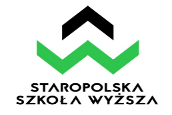 DZIENNICZEK PRAKTYK ZAWODOWYCHZAKŁADANE EFEKTY UCZENIARealizacja praktyk zawodowych wraz z weryfikacją efektów uczenia się……………………………………..				……………………………………    (podpis Opiekuna praktyk z ramienia Instytucji)		                                         (podpis Koordynatora ds. praktyk zawodowych)ImięNazwiskoNumer albumuKierunek studiówMiejsce praktykTermin odbycia praktykOpinia Opiekuna praktyk z ramienia InstytucjiWiedza:Wiedza:P_W01Student zna i rozumie mechanizmy funkcjonowania przedsiębiorstwa (instytucji), w tym stosowanych procedur, metod organizacji pracy, kontroli realizacji zadań. P_W02Student zna i rozumie oraz potrafi opisać wybrane prawne aspekty funkcjonowanie przedsiębiorstwa (instytucji), roli, funkcji i cech osób na różnych poziomach struktur decyzyjnych i wykonawczych. P_W03Student ma praktyczną wiedzę i potrafi opisać wybrane metody, narzędzia wykorzystywane w celu gromadzenia, analizy i interpretacji informacji, a także procesy oraz uwarunkowania niezbędne przy wykonywaniu zadań oraz realizacji celów. Umiejętności:Umiejętności:P_U01Potrafi identyfikować organizację podmiotu, jego formę organizacyjno-prawną oraz zachodzące w nim procesy. P_U02Potrafi korzystać z urządzeń oraz programów komputerowych usprawniających pracę administracyjno-biurową w zakładzie. P_U03Pomaga przy wykonywaniu wybranych zadań przypisanych do działu (działów). P_U04Potrafi zidentyfikować otoczenie zewnętrznego przedsiębiorstwa Kompetencje społeczne:Kompetencje społeczne:P_K01Student dobrze porozumiewa się z przełożonymi, współpracownikami, wykazuje się umiejętnością komunikacji interpersonalnej. P_K02Student jest gotów działać w sposób kreatywny i przedsiębiorczy. Lp.DataWykonywane czynnościOsiągnięte efekty